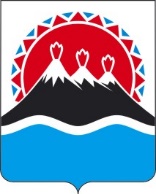 П О С Т А Н О В Л Е Н И ЕГУБЕРНАТОРА КАМЧАТСКОГО КРАЯ                  г. Петропавловск-КамчатскийПОСТАНОВЛЯЮ:1. Внести в раздел IV приложения к постановлению Губернатора Камчатского края от 29.05.2020 № 86 «Об ограничении въезда граждан на территорию Камчатского края» следующие изменения:1) в пункте 4 части 2 слова «способ изоляции туриста» заменить словами «место проживания»;2) часть 3 признать утратившей силу;3) в части 4 слова «Заявление туроператора и гарантийное письмо направляются» заменить словами «Заявление туроператора направляется».2. Настоящее постановление вступает в силу со дня его официального опубликования и распространяется на правоотношения, возникшие с 13 июля 2020 года.[Дата регистрации]№[Номер документа]О внесении изменений в приложение к постановлению Губернатора Камчатского края от 29.05.2020  № 86 «Об ограничении въезда граждан на территорию Камчатского края»Временно исполняющий обязанности Губернатора Камчатского края[горизонтальный штамп подписи 1]В.В. Солодов